Remote education Spring 1Subject: FrenchYear Group: 9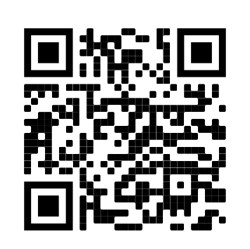 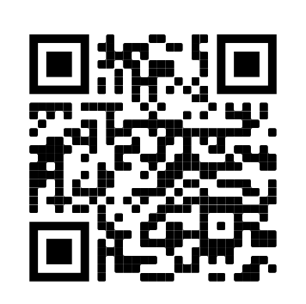 Week commencingTopicHow will the new content be delivered?What activities need to be completed?Monday 3rd JanuaryNew Year’s ResolutionsPossible jobs for the futureVia activities on department websiteLearn vocabulary using the given sentence builder.Practise vocabulary using the Quizlet providedCheck understanding of vocabulary using link provided.Monday 10th JanuaryNew Year’s ResolutionsPossible jobs for the futureVia activities on department websiteLearn vocabulary using the given sentence builder.Practise vocabulary using the Quizlet providedCheck understanding of vocabulary using link provided.Monday 17th JanuaryThe importance of languages and where they can take you is the topic for this week.Via activities on department websiteLearn vocabulary using the given sentence builder.Practise vocabulary using the Quizlet providedCheck understanding of vocabulary using link providedMonday 24th January(Assessment Week)We have our first assessment this week so revise vocabulary from Week 1-2Practise all vocabulary from previous three weeks using all online resources provided.You will be required to translate a short text into English and there will also be some sentences for you to transcribe into French.Submission by email to own teacher.Monday 31st JanuaryWhat are you going to do after school and where will you be in 10 years? Via activities on department websiteLearn vocabulary using the given sentence builder.Practise vocabulary using the Quizlet providedCheck understanding of vocabulary using link providedMonday 7th FebruaryPhotocard Discussion TaskVia activities on department websitePractise the key vocabulary needed using the Quizlet provided.Monday 14th February(Assessment week)We have our second assessment this week Revise all vocabulary from Week 1-5 via activities on department websiteClick on the link to the Forms assessment which will be a Photo Card for you to describe in 10 sentences. 